2019-2020 ACADEMIC YEAR - CENTRAL TEXAS UNITED STATES AIR FORCE ACADEMEY PARENTS’ ASSOCIATION MEMBERSHIP FORMMembership Information: ($125 for Lifetime)Texas Name Tags: (These are optional, tags are $15.50 per name tag; wear to club & USAFA events):Cadet Information:Parent Information: Any information you provide will only be used for the purpose of contacting you concerning the USAFA Parents Association functions and related information.  Your contact information will not be distributed beyond the members of the Association and then only for Association related purposes.  I agree to have my contact information provided to those who require that information in the performance of their duties with the Central Texas USAFA Parents Association. I agree to allow my contact information to be provided to all of the members of the Central Texas USAFA Parents Association.Please make Checks payable to: Central Texas USAFA Parents Association and mail to Wes Hoermann, 2404 Powderham Ln, Cedar Park, Texas 78613Class:	Member: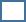 NewLife Membership (check here if you are already a Life Member)Life Membership (check here if you are already a Life Member)Life Membership (check here if you are already a Life Member)Life Membership (check here if you are already a Life Member)Life Membership (check here if you are already a Life Member)Life Membership (check here if you are already a Life Member)Type:AlumniCadetPrepAppointeeAppointeeAmount PaidCashCreditCheck#Donation(if you would like to make additional donation)(if you would like to make additional donation)(if you would like to make additional donation)(if you would like to make additional donation)(if you would like to make additional donation)(if you would like to make additional donation)Name Tag #1Name Tag #2Name Tag #3Name Tag #4Amount PaidCashCreditCheck#First Name:Last Name:Squadron:PO BoxBirthday:High School:USAFA Activities:(Sports, Clubs etc.)Fathers InformationMothers InformationFirst Name:Last Name:Address 1:Address 2:City:State, ZipHome Phone:Cell Phones:Email 1:Email 2:SignatureDateSignatureDate